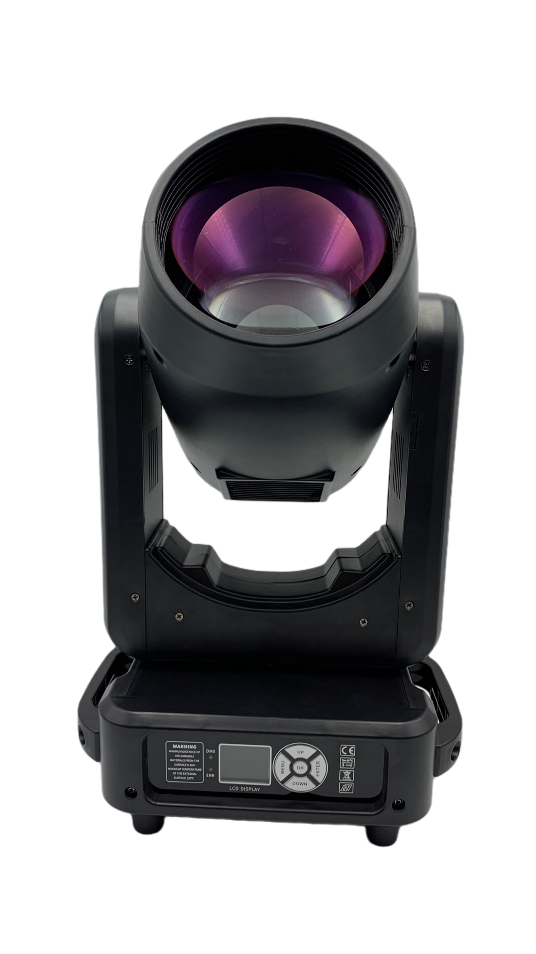 Оптика и источник светаНапряжение: 90-240 В, 50-60 ГцИсточник света: лампа мощностью 250 ВтПотребляемая мощность: 400 ВтСредний срок службы: 2000 часовВысококачественная оптическая системаУгол пучка света: 0-3,8°Фотометрические данные: 550000 lux при 5 м, 320000 lux при 10 мПодключение: Powercon: Вход/выходСертификация: CE, RoHS    ЭффектыДиммер: линейный 0-100%Стробоскоп: Свободный или импульсный режим 13 раз в секундуПризма: 8 призм и эффект вращающейся призмыФокус: Электронный фокусКолесо гобо: 14 гобо Цветовое колесо: 14 цветов Каналы управления: 16/20 каналовDMX512, функция ведущего и ведомого прибора, звуковой или автоматический запускПанель дисплея: ЖК-экранДвижениеМеханизм:3х-фазные малошумные шаговые двигатели с высоким разрешением и низким уровнем шума.Угол наклона: 540°/ 270°Комплектация и вес2x Кронштейн «Omega», для быстрой установки3-контактный разъем XLRВес брутто: 17 кгРазмеры: 330x390x490 ммРазмеры упаковки: 425 x 295 x 400 мм